Rochelle Township High School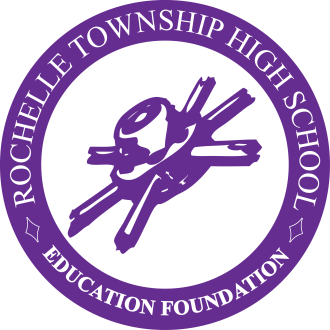 Education FoundationP.O. Box 479Rochelle, IL 6106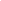 GRANT APPLICATION	 Please submit by Friday, February 28th.  Submit this form and pricing information to: RTHSEF Website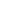 Department Name:       				Contact Person:      Additional Participating Faculty:      		Total Amount Requested:      Number of Students Impacted by Grant:      1. BACKGROUND	Provide background information on the need. Include:Information about the current program How was the need determined?What issue will be addressed by the grant?A description of the students served by this grant including grade level, number of students, what aspect of the school population is represented, etc.2. DESCRIPTIONDescribe the grant that you would like to initiate at RTHS. Include:What will you use the funds for? How will the grant be integrated into the school day, curriculum, or sequence of activities?How does the grant align to or extend from the Illinois Learning Standards?When will the program occur? Is it a single event or ongoing? What is the timeline?What level of support for the program is demonstrated by the administration?Will there be training involved and, if so, how will this be funded and scheduled?Pricing research3. EVALUATIONExplain how you will document and/or measure the effectiveness of the grant. Include:How will students’ experience change as a result of this program?How will the project’s results be used or shared?4.  FUNDINGJustify the cost of the grant. Include:What other sources of funding have you attempted to procure?Has funding been denied by other groups?Will departmental funds cover the cost of this program?How will this program continue after the RTHSEF grant money is used?5.  Participation	______  I have helped the RTHS Foundation by volunteering for an event.If so, which one(s)? ____________________________Your role?_____________________  I have helped the RTHS Foundation by donating a good or service for a raffle or auction. Explain: ______________________________________________	______  I have attended past RTHS Foundation events.  For example: ___________	______  I have NOT helped the foundation in its fundraising efforts as described above.Remember to include all pricing documentation when you submit your grant request. If possible, three bids should be presented with an indication of the preferred item.Rochelle Township High SchoolEducation FoundationP.O. Box 479  Rochelle, IL  61068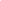 Grant Request Evaluation Criteria						4		3		2		1					         high						low					      excellent						poor					          yes						no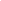 Level of need for the program         	4		3		2		1Sustainability exists				4		3		2		1Applicant has pursued funding   from other sources				4		3		2		1Percentage of RTHS				4		3		2		1student body impacted by grant	  81%-100%          51%-80%       20%-50%           0-19%	Overall quality of the plan			4		3		2		1Participation in/ attendance at fundraising events				4		3		2		1										Total score = ______